               КАРАР                                                                    РЕШЕНИЕ     23 апрель 2019 й.                           № 120                   23  апреля 2019 г.О публичных слушаниях по проекту решения«Об утверждении отчета об исполнении бюджета сельского поселения 
Сосновский сельсовет муниципального района Белорецкий район 
Республики Башкортостан за 2018 год»	В соответствии с Конституцией Российской Федерации, Федеральным законом от 6 октября 2003 года № 131-ФЗ «Об общих принципах организации местного самоуправления в Российской Федерации»,  Уставом сельского поселения Сосновский сельсовет муниципального района Белорецкий район, Положением о публичных слушаниях по проекту местного бюджета и отчета об исполнении местного бюджета, в целях обеспечения участия жителей сельского поселения Сосновский сельсовет муниципального района Белорецкий район Республики Башкортостан 
в решении вопросов местного значения Совет сельского поселения Сосновский сельсовет муниципального района Белорецкий район Республики БашкортостанРЕШИЛ:	1. Назначить публичные слушания по проекту решения Совета «Об утверждении отчета об исполнении бюджета сельского поселения Сосновский сельсовет муниципального района Белорецкий район Республики Башкортостан за 2018 год»  на 7 мая 2018 года в 16.00 ч.  
в здании администрации сельского поселения Сосновский сельсовет 
(с. Сосновка, ул. Центральная, д.4).	2. Создать Комиссию по подготовке и проведению публичных слушаний по проекту решения «Об утверждении отчета об исполнении бюджета сельского поселения Сосновский сельсовет муниципального района Белорецкий район Республики Башкортостан за 2018 год» в следующем составе:	председатель комиссии – Муратшин Ринат Гаффарович, глава сельского поселения Сосновский сельсовет;	секретарь комиссии - Надршина Рамзия Лотфулловна, управляющий делами администрации сельского поселения Сосновский сельсовет;	члены комиссии:	Галимова Фануза Аитбаевна, председатель постоянной комиссии Совета по бюджету, налогам и вопросам собственности;	Портнова Люмила Ивановна – депутат Совета сельского поселения от избирательного округа № 7, директор МОБУ ООШ с.Сосновка.	Махмутова Зимфира Магазумовна – депутат Совета сельского поселения от избирательного округа № 10, художественный руководитель Рысыкаевского СДК.	3. Установить, что письменные предложения  по проекту решения Совета «Об утверждении отчета об исполнении бюджета сельского поселения Сосновский сельсовет муниципального района Белорецкий район РБ за 2017 год» направляются в Совет сельского поселения Сосновский сельсовет муниципального района Белорецкий район Республики Башкортостан по адресу: РБ, Белорецкий район, с. Сосновка, ул. Центральная, д.6, в период с 24 апреля  по 29 апреля 2018 года.	4. Обнародовать данное решение путем размещения на информационном стенде администрации сельского поселения Сосновский сельсовет муниципального района Белорецкий район Республики Башкортостан.Глава сельского поселения                                                 Р.Г.МуратшинБАШКОРТОСТАН  РЕСПУБЛИКАЋЫБЕЛОРЕТ РАЙОНЫмуниципаль районЫНЫңсосновка АУЫЛ СОВЕТЫАУЫЛ БИЛәМәһЕСОВЕТЫ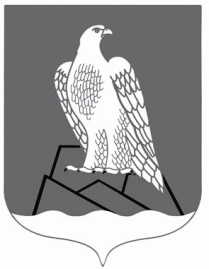 СОВЕТСЕЛЬСКОГО ПОСЕЛЕНИЯСосновский СЕЛЬСОВЕТ Муниципального района Белорецкий район РЕСПУБЛИКИ БАШКОРТОСТАН